 BILAL 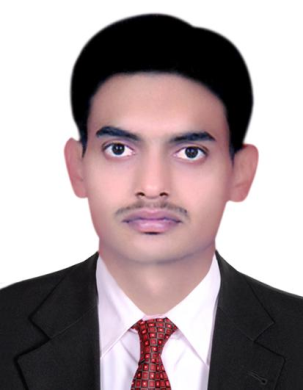  Abu DhabiCell: Whatsapp +971504753686 / +919979971283Bilal.376183@2freemail.com Professional SummaryTo obtain job in your company that will utilize my capabilities and require my potentials in the disposal of my responsibilities..Core QualificationsTeam leaderTech-savvySafety and Health awareness	BudgetingTraining and developmentTime managementStrong work ethicExperienceTeam Member Jan. 2016 to Jan 2018Pizza Hut (Kuwait food company Americana) Abu DhabiClean the equipment of parts and set upThawing and tempering the row food freezer to chiller and chiller to room temperature Make the sandwich by standard in service time Friendly greeting with customer and take the orderOffer the drink, condiment and side itemProvide the food in the tableDescription/Duties And Responsibilities Responsible For Preparation Work Of  Main Kitchen And Associated Kitchen. WI Responsible for cleanliness of work area.  Must monitor inventory at all times and report items that need to BE reordered. Responsible for receiving incoming food orders and rotating stock  Responsible for maintaining a clean uniform.  Cooking and food checking Arrange the food products in the chiller and freezer Calculate the products for the needs we have to care about the food safety also JOHNSON CONTROLSTEMPORARY OPERATOR 26 AUGUST 2013 TO 25 MARCH 2014EducationHigh School Plus TwoITI DIPLOMA Personal Information Nationality	:	IndianDate of birth	:	06 NOVEMBER 1992Language	:	English, Hindi and ArabicDeclarationI BILAL FULARI the undersigned certify, to the best of my knowledge and belief, that the curriculum vitae correctly describes my qualifications, experience and myself.